The European Day of Language Webquest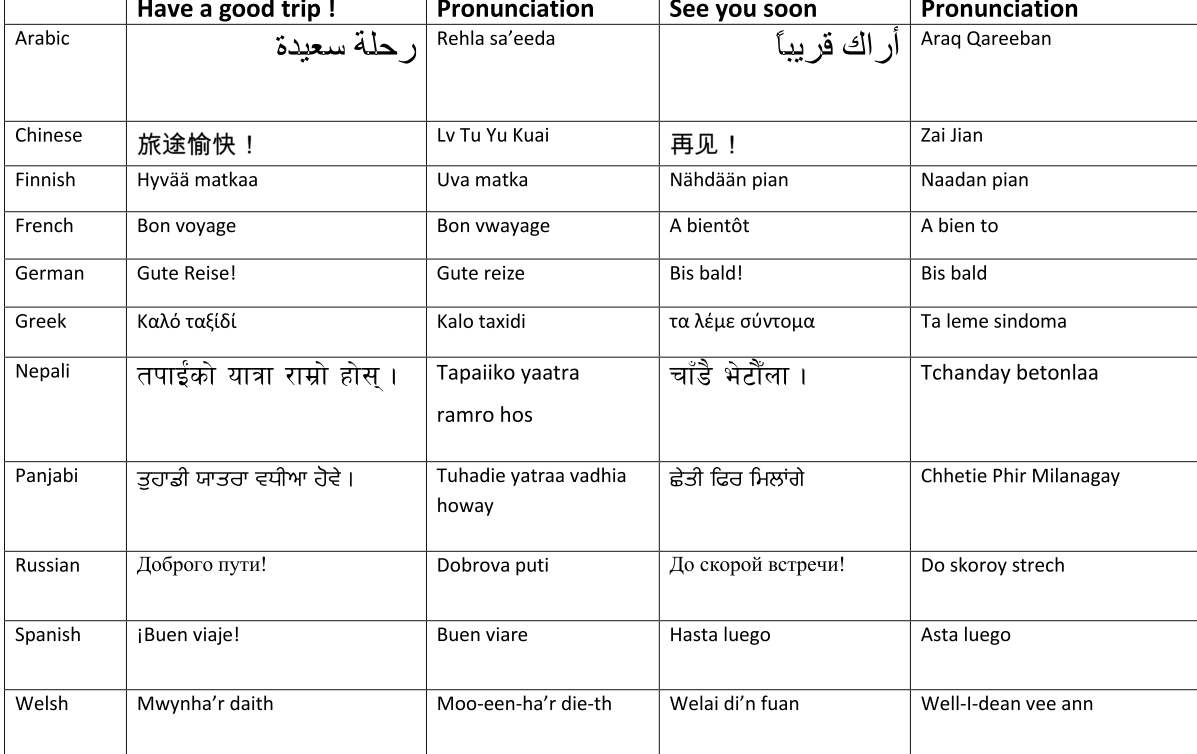 
English speaking countries in the world.
Fill in the grid :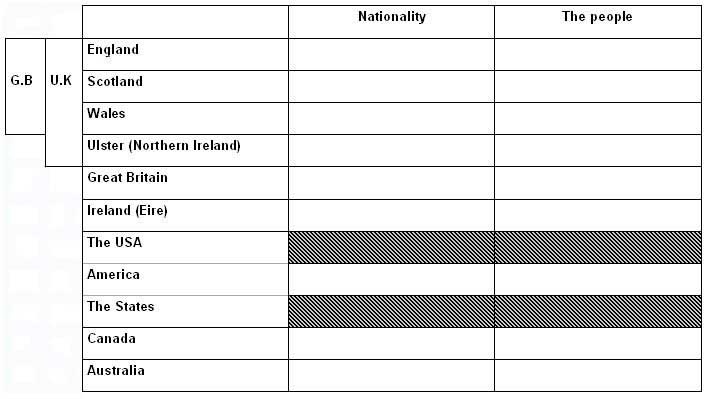 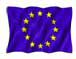 When is the European Day of languages celebrated? Find the date of the first celebration: ......................................................................................................................................................................................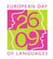 Why is this day celebrated? .....................................................................................................................................How many countries celebrate this day? Give examples of how some of them celebrate it.
......................................................................................................................................................................................By the way, how many languages are there in the whole world  ?Here’s a hint if you don’t find the answer.
How many countries are members of the European Union? .........................................................................How many different languages are spoken in the Union? ..............................................................................When was the European Union founded? ..........................................................................................................
What was its 1st name and when was this body founded?
......................................................................................................................................................................................Describe the flag of the European Union. 
......................................................................................................................................................................................Was this flag designed especially for the Union?
......................................................................................................................................................................................Right or wrong? Justify your answers.How many members did the Union have in :Which country presides over the European Union?
......................................................................................................................................................................................Which are the main objectives of the EU?
......................................................................................................................................................................................There are three institutions involved in running the EU. Name them.
......................................................................................................................................................................................
......................................................................................................................................................................................Take the European test and see if you can do better than the average European. 
What s YOUR score ? .................................................................................................................................................Which country presides over the European Union?
......................................................................................................................................................................................Which are the main objectives of the EU?
......................................................................................................................................................................................There are three institutions involved in running the EU. Name them.
......................................................................................................................................................................................
......................................................................................................................................................................................Take the European test and see if you can do better than the average European. 
What s YOUR score ? .................................................................................................................................................Name the countries of the European Union and their capital cities. The European Union member states :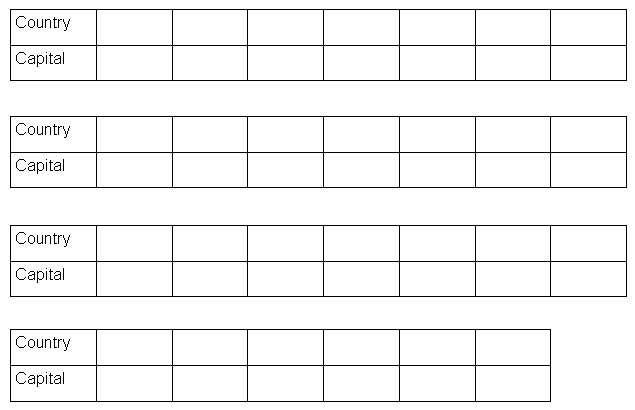 The countryNationalityThe peopleThe languageAustriaBelgiumBulgariaCyprusCzech RepublicDenmarkEstoniaFinlandFranceGermanyGreeceHungaryIrelandItalyLatviaLithuaniaLuxembourgMaltaThe NetherlandsPolandPortugalRomaniaSlovakiaSloveniaSpainSwedenThe United Kingdom